Chemistry IGCSE Paper 6 revision  guide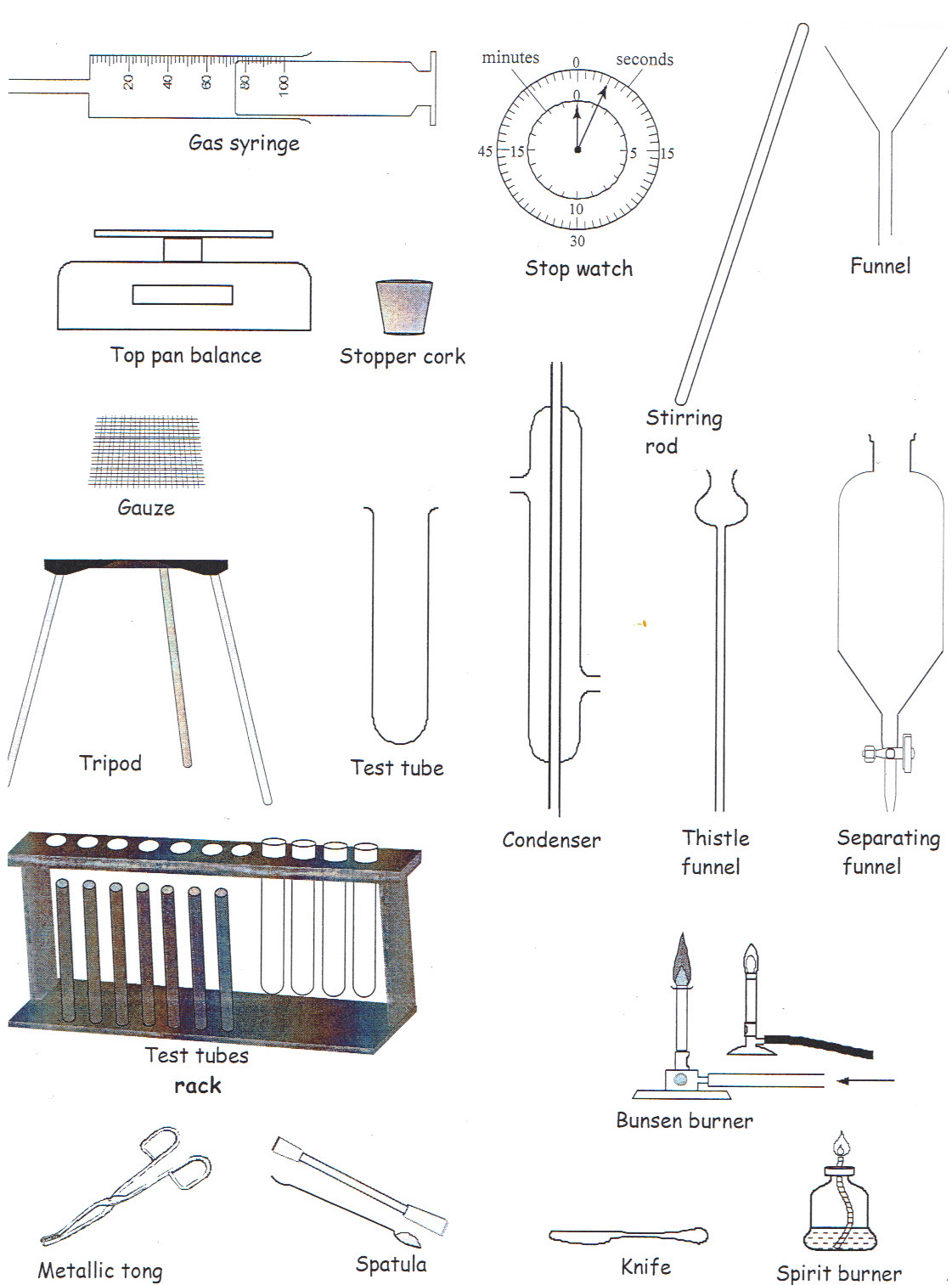 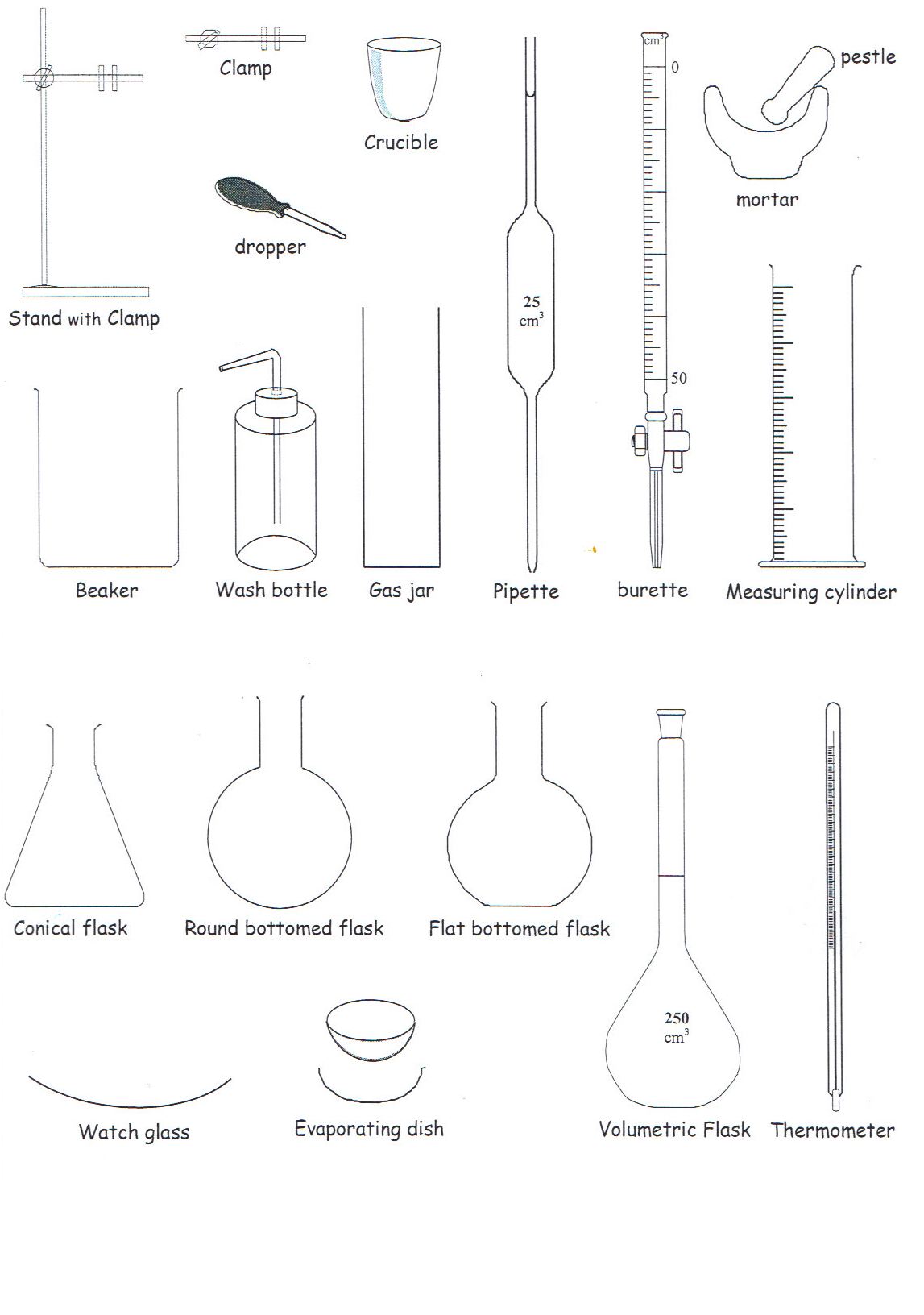 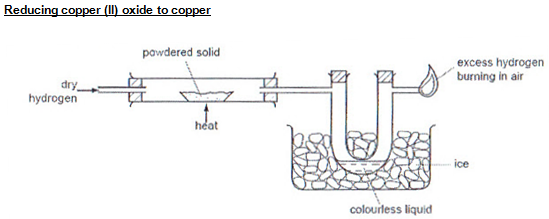 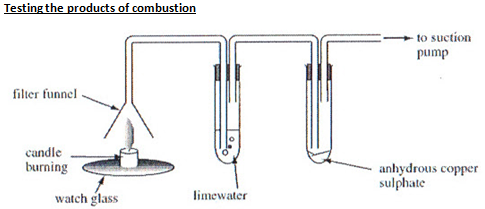 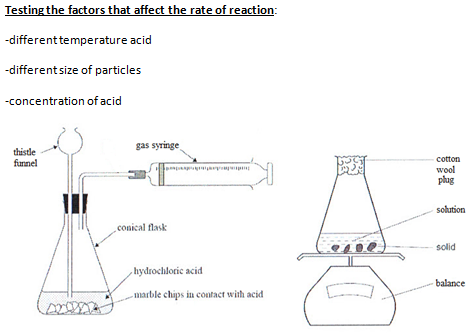 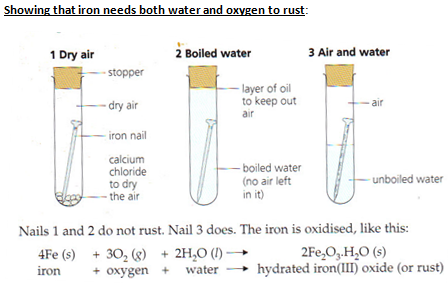 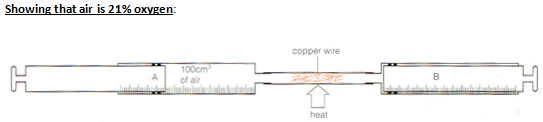 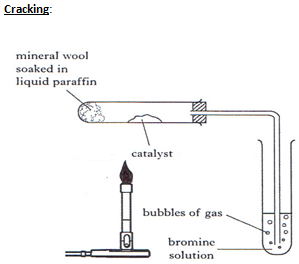 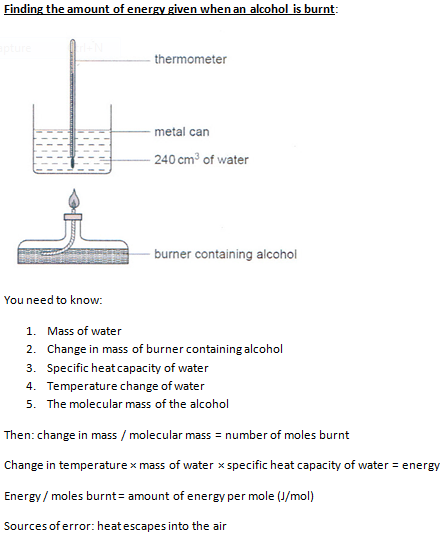 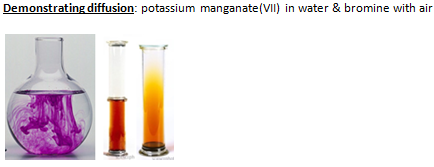 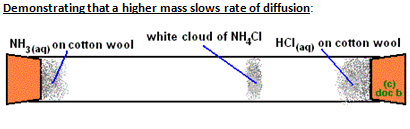 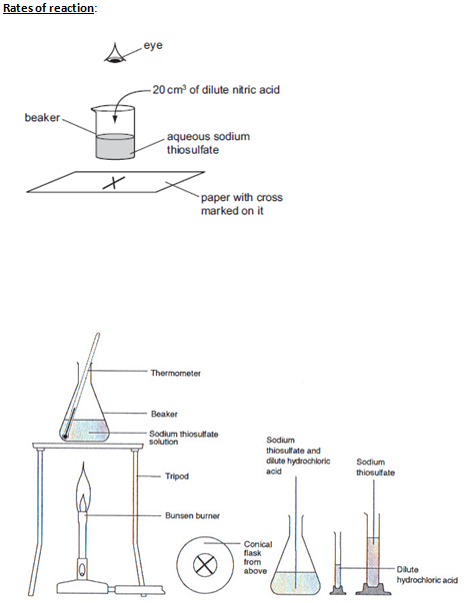 You can change the temperature and concentration used (not both at the same time though)You need to keep the diameter of the conical flask the same, if it is thinner then the cross will disappear sooner, the cross also has to be the same, volumes too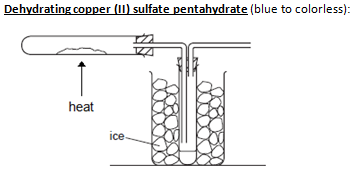 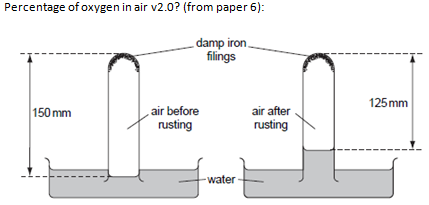 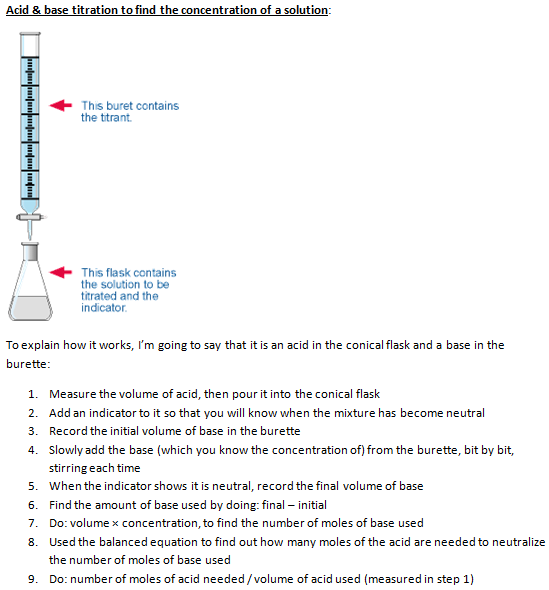 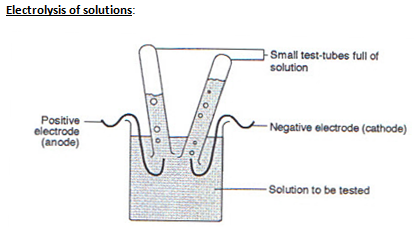 (This set up is mostly if you want to test the gases, otherwise you can use the standard set up)The limestone cycle:Burn the limestone chip/ limestone powder in a test tube in a Bunsen flame → calcium oxidePut calcium oxide in water → calcium hydroxide solution + left over limestoneFilter the leftover limestoneBlow bubbles using a straw into the calcium hydroxide solution → limestoneFlame colors: (I copied a table from the internet because it isn’t in the book, the ones in red I’m pretty sure you have to know, and the ones in the yellow are the ones I think are good to know since they are used often).Sources of error for the flame test:The test cannot detect low concentrations of most ions.The brightness of the signal varies from one sample to another. For example, the yellow emission from sodium is much brighter than the red emission from the same amount of lithium.Impurities or contaminants affect the test results. Sodium, in particular, is present in most compounds and will color the flame. Sometimes a blue glass is used to filter out the yellow of sodium.The test cannot differentiate between all elements. Several metals produce the same flame color. Some compounds do not change the color of the flame at all.Separation methods:-Paper chromatography: (To separate substances) a drop of the substance is placed at the centre of a piece of filter paper and allowed to dry. Three or four more drops are added to it. Water is dripped on, drip by drip, so the ink spreads creating different coloured circles. Paper + rings = chromatogram. Rings are created because different substances travel at different rates.(To identify substances) Spots of substances placed onto a pencilled line (as ink would separate) and labelled. Paper goes in solvent, and solvent travels up paper, then paper is taken out. There are spots which have travelled different distances.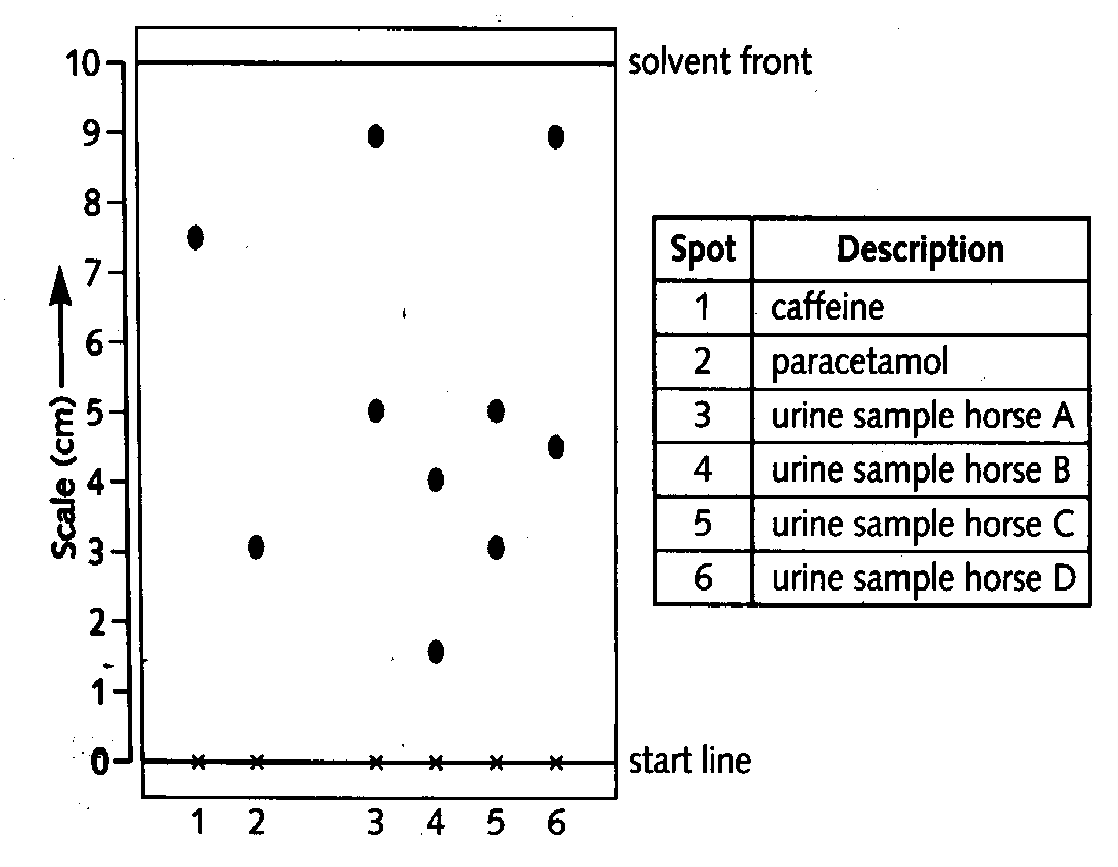 -Interpreting simple chromatograms:1. Number of rings/dots = number of substances2. If two dots travel the same distance up the paper they are the same substance.3. You can calculate the Rf value to identify a substance, given by the formula:Rf value = distance moved by substance / distance moved by solventTo make colourless substances you use a locating agent: 1. Dry paper in oven 2. Spray it with locating agent 3. Heat it for 10 minutes in oven.The stationary phase is the material on which the separation takes place (e.g. the paper).The mobile phase consists of the mixture you want to separate, dissolved in a solvent.- Pure substances have a definite, sharp meting/boiling point; a substance + impurity has lower melting point and higher boiling point, at a range of temperatures; more impurity means bigger change.-Filtration: Mixture goes in a funnel with filter paper, into a flask. Residue is insoluble and stays at top. Filtrate goes through. Distillation:Simple distillation (left picture below) evaporates a solvent from a solution.Fractional distillation (right picture below) removes a liquid from a mixture of liquids, because the liquids have different boiling points. Used to separate substances in crude oil and get ethanol from the products of fermentation.1. mixture is heated to evaporate the substance with the lowest boiling point2. some of the other liquid(s) will evaporate too. A mixture of gases condense on the beads in the fractional column. So the beads are heated to the boiling point of the lowest substance in this case, so that the substance being removed cannot condense on the beads. The other substances continue to condense and will drip back into the flask.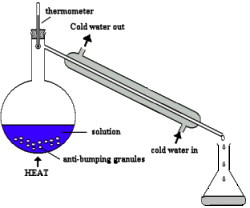 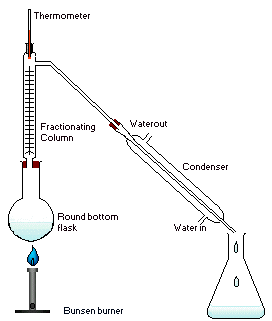 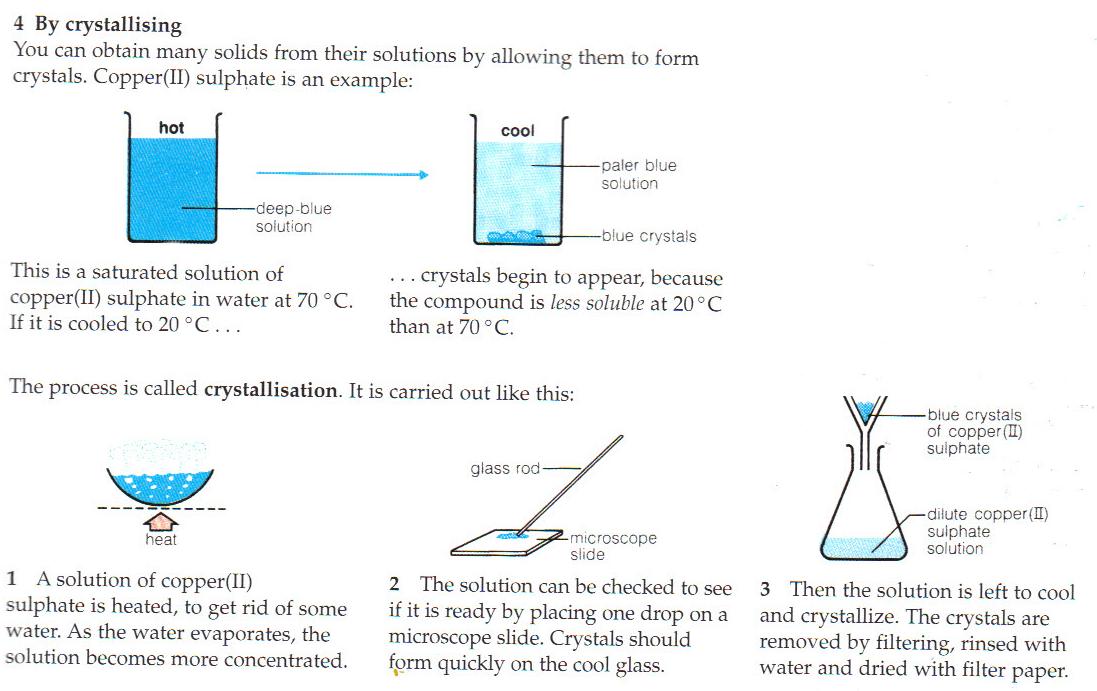 Using a suitable solvent:Choosing a suitable separation method:Percent yield = amount of wanted substance / total amount of substanceMore colors:-potassium iodide will go from colourless to red-brown, it is a reducing agent, it therefore is oxidised to produce I2H2O2 + 2KI + H2SO4→ I2 + K2SO4 + 2H2O2I- (colourless) → I2 (red-brown)-Potassium mangenate, an oxidising agent, will go from purple to colourless. (Recall of equations involving KMnO4 is not required.)-potassium dichromate, an oxidising agent: Cr2O72- (orange) → 2Cr3+ (green)Preparing salts in the lab (all on pages 124 and 125)Starting with a metal:Add excess metal to an acidWhen bubbling (hydrogen) stops the reaction is doneFilter off excess metal (because a metal is a solid, except mercury)Starting with an insoluble base:Add insoluble base to acid and heat gently, it will dissolveKeep adding until no more dissolves (reaction is done)Filter out the insoluble (excess) base(Titration): Starting with an alkali (soluble base):Put a certain amount (e.g. 25cm3) alkali in a flaskAdd phenolphthalein (pink in alkaline, colourless in acid or neutral) you could use a different indicator but this is quite simpleAdd acid from a burette, slowly while stirring,  until it goes colourlessFind out how much acid you used (using the scale on the burette.Repeat, this time add the same amount of base, but you know exactly how much acid to add to get a neutral solution, don’t add indicator though (you don’t need it anymore, and it would make it impure)Evaporate the water from the neutral solution using a Bunsen flame and an evaporating dishAdd acid to base in a beaker-if the salt is insoluble then filter it-if is soluble then evaporate using an evaporating dish sat on top of a beaker of water on top of a Bunsen flame. When crystals start to form around the edge stop heating and leave to cool for a few days to form crystals, then filter crystals.If they don’t tell you if the salt is soluble or not then you need to know this:Soluble salts are:-all potassium, sodium and ammonium salts-all nitrates-all halides except silver and lead-all sulphates except calcium, lead and bariumInsoluble salts are:-carbonates except potassium, sodium and ammonium-silver and lead halides-calcium, lead and barium sulphatesAqueous cations:Anions:Gases:Other tests:Observable propertiesFor the following properties, I put the ones you might observe in the lab (i.e. brittle green crystal but not diatomic molecule since you can’t see that).Alkali metals properties that might be on paper 6-React violently with chlorine-Burst into flames when heated with oxygen:	-a red flame for lithium	-a yellow flame for sodium	-a lilac flame for potassium-Produce soluble white compounds.-React with cold water-Conducts electricityHalogens, group 7 – physical properties:-form coloured gases-are poisonous-are brittle and crumbly in solid form-do not conduct electricityTransition metals-hard, tough and strong-high melting points (except mercury)-malleable (can be hammered into different shapes) and ductile (can be drawn out into wires)-good conductors of heat and electricity (silver is the best)-high density (greater than water’s density)-Much less reactive than group one metals, except for iron which rusts easily-Have no trend in reactivity-Mostly form coloured compounds-Can form several differently charged ions: have variable valency, therefore.....-they can form more than one compound with another element-can be used as catalysts-can form complex ionsIndicatorsUniversal indicator can be used as a solution or paper strip: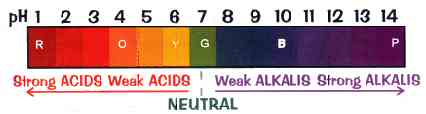 Preparing gases in the lab:Collecting gases:SymbolElementColorAsArsenicBlueBBoronBright greenBaBariumPale/Yellowish GreenCaCalciumOrange to redCsCesiumBlueCu(I)Copper(I)BlueCu(II)Copper(II) non-halideGreenCu(II)Copper(II) halideBlue-greenFeIronGoldInIndiumBlueKPotassiumLilac to redLiLithiumMagenta to carmineMgMagnesiumBright whiteMn(II)Manganese(II)Yellowish greenMoMolybdenumYellowish greenNaSodiumIntense yellowPPhosphorusPale bluish greenPbLeadBlueRbRubidiumRed to purple-redSbAntimonyPale greenSeSeleniumAzure blueSrStrontiumCrimsonTeTelluriumPale greenTlThalliumPure greenZnZincBluish green to whitish greenSolventIt dissolveswatersee “soluble salts” in section 8.3 and sugarwhite spiritgloss paintpropanonegrease, nail polishethanolglues, printing inks, scented substances in perfumes and aftershavesMethod of separationUsed to separatefiltera solid from a liquidevaporatea solid from a solutioncrystallisea solid from a solutiondistila solvent from a solutionfractional distillationliquids from each otherchromatographydifferent substances from a solutionTestIonResultAdd a few drops of dilute sodium hydroxide solution. A precipitate will form.Cu2+Pale blue precipitateAdd a few drops of dilute sodium hydroxide solution. A precipitate will form.Fe2+Green precipitateAdd a few drops of dilute sodium hydroxide solution. A precipitate will form.Fe3+Red-Brown precipitateAdd a few drops of dilute sodium hydroxide solution. A precipitate will form.Al3+, Zn2+, Ca2+White precipitateDivide the solutions into two equal volumes. To one, add double the volume of sodium hydroxide solution. To the other, add double the volume of ammonium hydroxide.Al3+The precipitate dissolves again in sodium hydroxide solution giving a colourless solution.Divide the solutions into two equal volumes. To one, add double the volume of sodium hydroxide solution. To the other, add double the volume of ammonium hydroxide.Zn2+Precipitate dissolves in both solutions, giving a colourless solution.Divide the solutions into two equal volumes. To one, add double the volume of sodium hydroxide solution. To the other, add double the volume of ammonium hydroxide.Ca2+Dissolves in neither.Take a small amount of the solid or solution. Add a little dilute sodium hydroxide solution and heat gently.NH4+Ammonia gas given off (it has a strong sharp smell and turns red litmus blue)TestIonResultTake a small amount of the solid/solution. Add a little dilute hydrochloric acid.CarbonateCarbon dioxide gas is produced so there are bubbles and limewater goes milkyTake a small amount of the solution. Add an equal volume of dilute nitric acid. Then add silver nitrate solution. Silver halides are insoluble, so a precipitate forms.ChlorideWhite precipitateTake a small amount of the solution. Add an equal volume of dilute nitric acid. Then add silver nitrate solution. Silver halides are insoluble, so a precipitate forms.IodideYellowTake a small amount of the solution. Add a little sodium hydroxide solution. Add aluminium foil and heat gently.NitrateAmmonia gas given offTake a small amount of the solution. Add an equal volume of dilute hydrochloric acid. Then add barium nitrate solution. Barium sulphate is insoluble so...SulphateWhite precipitate (barium sulphate)TestGasResultSmell gas, use indicator paper.AmmoniaRecognizable odour, indicator paper turns blueIt is a weak acid, so reacts with calcium hydroxide (lime water) to form insoluble calcium carbonateCarbon Dioxidewhite precipitate, solution goes milkyGreen poisonous gas which bleaches dyes. Hold damp indicator paper in the gas (in a fume cupboard).ChlorineIndicator paper turns white.Collect in a tube then put a lighted splint to it.HydrogenSqueaky popCollect in a tube then put a glowing splint to it.OxygenSplint immediately bursts into a flameTestSubstanceResultAdd some drops of the substance to white anhydrous copper (II) sulphatewaterWhite crystals go blueAdd to blue cobalt chloride paperwaterGoes pinkTest for saturation: add bromine waterAlkeneGoes from orange to colorlessTest for saturation: add bromine wateralkaneStays orangeBlue litmus paperacidGoes redAdd a metal carbonatesacidEffervescence (CO2)Red litmus paperbaseGoes blueIndicatorColour in acidColour in alkaliLitmusRedBluephenolphthaleinColourlessPinkMethyl orangeredyellowTo make....Place in flask:Add....ReactionCO2CaCO3 (marble chips)Dilute HClCaCO3(s) + HCl(aq) → CaCl2(aq) + H2O(l) + CO2(g)Cl2Manganese (IV) oxide(as an oxidising agent)Conc. HCl2HCL(aq) + [O] → H2O(l) + Cl2(g)H2Pieces of zincDilute HClZn(s) + SHCL(aq) → ZnCl2(aq) + H2(g)O2Manganese (IV) oxide(as a catalyst)Hydrogen peroxide2 H2O2(aq) → 2H2O(l) + O2(g)MethodUpward displacement of airDownward displacement of airOver waterGas syringeUse when...Gas more dense than airGas less dense than airGas is sparingly soluble in waterTo measure the volumeApparatus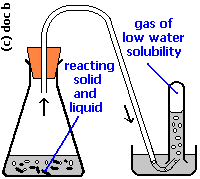 ExamplesCarbon dioxide, chlorine, sulphur dioxide, hydrogen chlorideAmmonia, hydrogenCarbon dioxide, hydrogen, oxygenAny gas